Osoby samostatně výdělečně činné dokládají potvrzení vydané Českou správou sociální zabezpečení o evidenci jako OSVČ a o úhradě odvodů na sociální pojištění.Potvrzení ČSSZ vydává na základě osobní ústní žádosti nebo na základě písemné žádosti (příklad této žádosti je uveden na další straně). Doporučujeme potvrzení si vyžádat osobně či telefonicky. K přihlášce na tábor se dokládá potvrzení ČSSZ, které musí být ze strany ČSSZ podepsané (pokud jste obdrželi do datové schránky – nechejte si udělat na CzechPointu konverzi dokumentu). Potvrzení vypadá takto: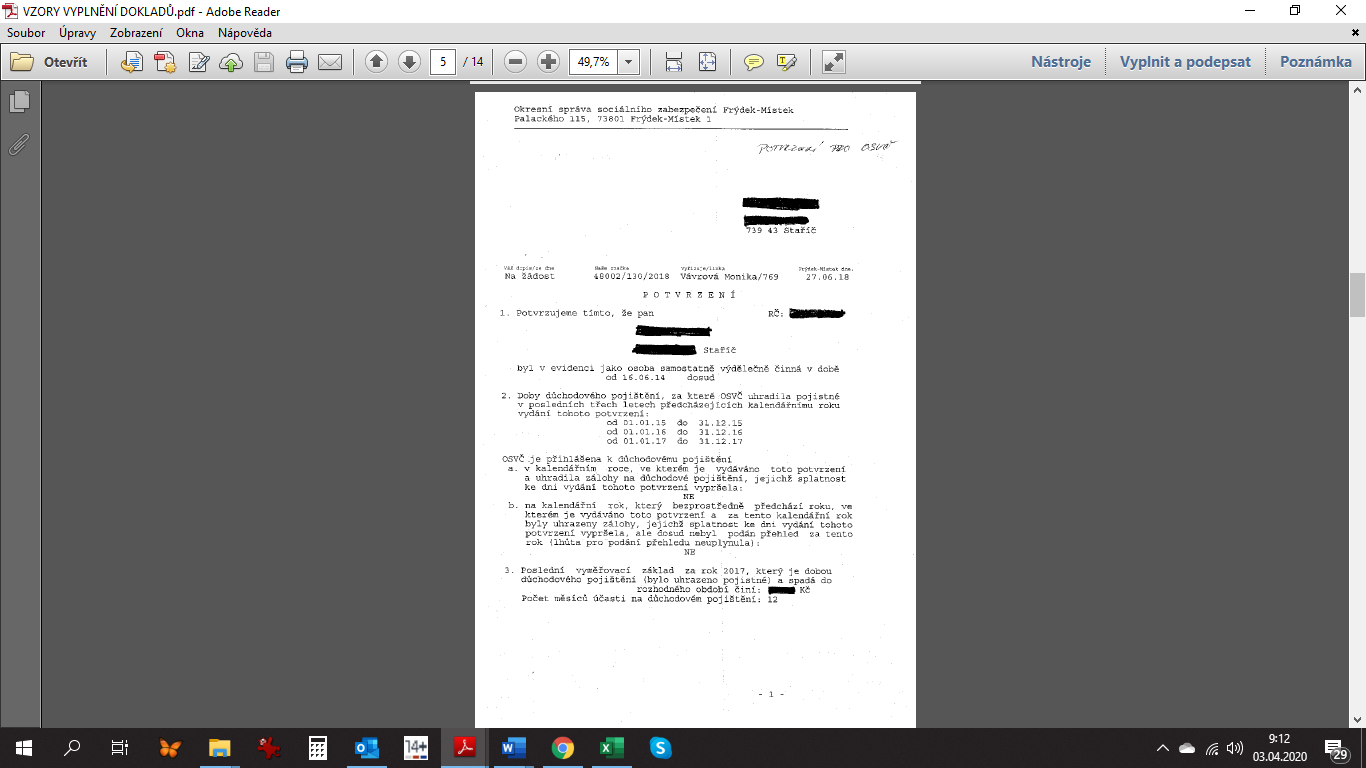 ČSSZ, územní pracoviště pro V , dne 01.03.2021Žádost o potvrzení v evidenci ČSSZŽádám tímto o potvrzení, že jsem jako OSVČ vedena v evidenci ČSSZ jako osoba samostatně výdělečně činná.Identifikační údaje:……………………………………………………………………………………..podpis  žadatele